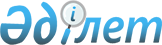 Сарыағаш аудандық мәслихатының 2010 жылғы 21 желтоқсандағы № 43-290-IV "2011-2013 жылдарға арналған аудандық бюджет туралы" шешіміне өзгерістер енгізу туралы
					
			Күшін жойған
			
			
		
					Оңтүстік Қазақстан облысы Сарыағаш аудандық мәслихатының 2011 жылғы 11 қарашадағы N 52-391-IV шешімі. Оңтүстік Қазақстан облысы Сарыағаш ауданының Әділет басқармасында 2011 жылғы 15 қарашада N 14-11-175 тіркелді. Қолданылу мерзімінің аяқталуына байланысты шешімнің күші жойылды - (Оңтүстік Қазақстан облысы Сарыағаш аудандық мәслихатының 2013 жылғы 5 ақпандағы № 21 хатымен)      Ескерту. Қолданылу мерзімінің аяқталуына байланысты шешімнің күші жойылды - (Оңтүстік Қазақстан облысы Сарыағаш аудандық мәслихатының 05.02.2013 № 21 хатымен).

      Қазақстан Республикасының 2008 жылғы 4 желтоқсандағы Бюджет кодексінің 106, 109 баптарына және "Қазақстан Республикасындағы жергілікті мемлекеттік басқару және өзін-өзі басқару туралы" Қазақстан Республикасының 2001 жылғы 23 қаңтардағы Заңына және 2011 жылғы 31 қазандағы Оңтүстік Қазақстан облыстық мәслихатының "2011-2013 жылдарға арналған облыстық бюджет туралы" Оңтүстік Қазақстан облыстық мәслихатының 2010 жылғы 10 желтоқсандағы № 35/349-IV шешіміне өзгерістер мен толықтыру енгізу туралы" № 46/446-ІV Нормативтік құқықтық актілерді мемлекеттік тіркеу тізілімінде № 2059 тіркелген шешіміне сәйкес Сарыағаш ауданының мәслихаты ШЕШТІ:



      1. «2011-2013 жылдарға арналған аудандық бюджет туралы» Сарыағаш аудандық мәслихатының 2010 жылғы 21 желтоқсандағы № 43-290-IV (Нормативтік құқықтық актілерді мемлекеттік тіркеу тізілімінде № 14-11-163 тіркелген, «Сарыағаш» газетінің 1-4 санында 2011 жылғы 7 қаңтарда жарияланған) шешіміне мынадай өзгерістер енгізілсін:



      1-тармақ жаңа редакцияда жазылсын:

      «1. Сарыағаш ауданының 2011-2013 жылдарға арналған аудандық бюджеті тиісінше 1, 2 және 3-қосымшаларға сәйкес, оның ішінде 2011 жылға мынадай көлемде бекітілсін:

      1) кiрiстер – 20 084 256 мың теңге, оның iшiнде:

      салықтық түсiмдер – 1 819 310 мың теңге;

      салықтық емес түсiмдер – 12 094 мың теңге;

      негізгі капиталды сатудан түсетін түсімдер – 49 720 мың теңге;

      трансферттер түсiмi – 18 203 132 мың теңге;

      2) шығындар – 20 245 630 мың теңге;

      3) таза бюджеттiк кредиттеу – 25 006 мың теңге;

      бюджеттік кредиттер – 26 786 мың теңге;

      бюджеттік кредиттерді өтеу – 1 780 мың теңге;

      4) қаржы активтерімен операциялар бойынша сальдо – 25 000 мың теңге;

      5) бюджет тапшылығы (профициті) – - 211 380 мың теңге;

      6) бюджет тапшылығын қаржыландыру (профицитін пайдалану) – 211 380 мың теңге;

      қарыздар түсімі – 13851 мың теңге;

      қарыздарды өтеу – 1780 мың теңге;

      бюджет қаражатының пайдаланылатын қалдықтары – 199 309 мың теңге.»;



      Көрсетілген шешімнің 1, 2, 3, 6 - қосымшалары осы шешімнің 1, 2, 3, 4 - қосымшаларына сәйкес жаңа редакцияда жазылсын.



      2. Осы шешім 2011 жылдың 1 қаңтарынан бастап қолданысқа енгізіледі.      Аудандық мәслихат сессиясының төрағасы     Т.Усманов      Аудандық мәслихат хатшысы                  Б.Каипов

Сарыағаш аудандық мәслихаттың

2011 жылғы 11 қарашадағы

№ 52-391-ІV шешіміне 1 қосымшаСарыағаш аудандық мәслихаттың

2010 жылғы 21 желтоқсандағы

№ 43-290-ІV шешіміне 1 қосымша       2011 жылға арналған аудандық бюджет

Сарыағаш аудандық мәслихаттың

2011 жылғы 11 қарашадағы

№ 52-391-ІV шешіміне 2 қосымшаСарыағаш аудандық мәслихаттың

2010 жылғы 21 желтоқсандағы

№ 43-290-ІV шешіміне 2 қосымша       2012 жылға арналған аудандық бюджет      

Сарыағаш аудандық мәслихаттың

2011 жылғы 11 қарашадағы

№ 52-391-ІV шешіміне 3 қосымшаСарыағаш аудандық мәслихаттың

2010 жылғы 21 желтоқсандағы

№ 43-290-ІV шешіміне 3 қосымша        2013 жылға арналған аудандық бюджет      

Сарыағаш аудандық мәслихаттың

2011 жылғы 11 қарашадағы

№ 52-391-ІV шешіміне 4 қосымшаСарыағаш аудандық мәслихаттың

2010 жылғы 21 желтоқсандағы

№ 43-290-ІV шешіміне 6 қосымша        Аудандық маңызы бар қаланың, кенттiң, ауылдың (селоның), ауылдық (селолық) округтердiң бюджеттiк бағдарламалары      
					© 2012. Қазақстан Республикасы Әділет министрлігінің «Қазақстан Республикасының Заңнама және құқықтық ақпарат институты» ШЖҚ РМК
				СанатыСанатыСанатыАтауысомасы, мың теңгеСыныбыСыныбыСыныбысомасы, мың теңгеІшкі сыныбыІшкі сыныбысомасы, мың теңгеІ. Кірістер200842561Салық түсімдері181931011Табыс салығы433629112Жеке табыс салығы43362913Әлеуметтiк салық372962131Әлеуметтік салық37296214Меншiкке салынатын салықтар894638141Мүлiкке салынатын салықтар700183143Жер салығы41607144Көлiк құралдарына салынатын салық148198145Бірыңғай жер салығы465015Тауарларға, жұмыстарға және қызметтер көрсетуге салынатын iшкi салықтар97593152Акциздер62671153Табиғи және басқа ресурстарды пайдаланғаны үшiн түсетiн түсiмдер8068154Кәсiпкерлiк және кәсiби қызметтi жүргiзгенi үшiн алынатын алымдар23248155Құмар ойын бизнеске салық360618Заңдық мәнді іс-әрекеттерді жасағаны және (немесе) оған уәкілеттігі бар мемлекеттік органдар немесе лауазымды адамдар құжаттар бергені үшін алынатын міндетті төлемдер20488181Мемлекеттік баж204882Салықтық емес түсімдер1209421Мемлекет меншігінен түсетін түсімдер3244211Мемлекеттік кәсіпорындардың таза кірісі бөлігінің түсімдері275215Мемлекет меншігіндегі мүлікті жалға беруден түсетін кірістер2177219Мемлекеттік меншіктен түсетін басқа да кірістер79226Басқа да салықтық емес түсімдер8850261Басқа да салықтық емес түсімдер88503Негізгі капиталды сатудан түсетін түсімдер4972031Мемлекеттік мекемелерге бекітілген мемлекеттік мүлікті сату29720311Мемлекеттік мекемелерге бекітілген мемлекеттік мүлікті сату2972033Жердi және материалдық емес активтердi сату20000331Жердi сату200004Трансферттерден түсетін түсімдер1820313242Мемлекеттiк басқарудың жоғары тұрған органдарынан түсетiн трансферттер18203132422Облыстық бюджеттен түсетiн трансферттер18203132422Ағымдағы нысаналы трансферттер 1439599422Нысаналы даму трансферттері7237187422Субвенциялар9526346Функционалдық топФункционалдық топФункционалдық топФункционалдық топФункционалдық топСомасы мың теңгеКіші функцияКіші функцияКіші функцияКіші функцияСомасы мың теңгеБюджеттік бағдарламалардың әкiмшiсiБюджеттік бағдарламалардың әкiмшiсiБюджеттік бағдарламалардың әкiмшiсiСомасы мың теңгеБағдарламаБағдарламаСомасы мың теңгеАтауыСомасы мың теңгеІІ. Шығындар202456301Жалпы сипаттағы мемлекеттiк қызметтер405554101Мемлекеттiк басқарудың жалпы функцияларын орындайтын өкiлдi, атқарушы және басқа органдар370444112Аудан (облыстық маңызы бар қала) мәслихатының аппараты16628101112001Аудан (облыстық маңызы бар қала) мәслихатының қызметін қамтамасыз ету жөніндегі қызметтер16305003Мемлекеттік органдардың күрделі шығыстары323122Аудан (облыстық маңызы бар қала) әкімінің аппараты72774101122001Аудан (облыстық маңызы бар қала) әкімінің қызметін қамтамасыз ету жөніндегі қызметтер59474002Ақпараттық жүйелер құру4636003Мемлекеттік органдардың күрделі шығыстары8664123Қаладағы аудан, аудандық маңызы бар қала, кент, ауыл (село), ауылдық (селолық) округ әкімінің аппараты281042101123001Қаладағы аудан, аудандық маңызы бар қаланың, кент, ауыл (село), ауылдық (селолық) округ әкімінің қызметін қамтамасыз ету жөніндегі қызметтер263253022Мемлекеттік органдардың күрделі шығыстары1778912Қаржылық қызмет2000459Ауданның (облыстық маңызы бар қаланың) экономика және қаржы бөлімі20003Салық салу мақсатында мүлікті бағалауды жүргізу1000011Коммуналдық меншікке түскен мүлікті есепке алу, сақтау, бағалау және сату10009Жалпы сипаттағы өзге де мемлекеттiк қызметтер33110459Ауданның экономика және қаржы бөлімі33110459001Экономикалық саясатты, қалыптастыру мен дамыту, мемлекеттік жоспарлау ауданның бюджеттік атқару және коммуналдық меншігін басқару саласындағы мемлекеттік саясатты іске асыру жөніндегі қызметтер30550015Мемлекеттік органдардың күрделі шығыстары25602Қорғаныс31385201Әскери мұқтаждар7030122Аудан (облыстық маңызы бар қала) әкімінің аппараты7030122005Жалпыға бірдей әскери міндетті атқару шеңберіндегі іс-шаралар703002Төтенше жағдайлар жөнiндегi жұмыстарды ұйымдастыру24355122Аудан (облыстық маңызы бар қала) әкімінің аппараты24355202122006Аудан (облыстық маңызы бар қала) ауқымындағы төтенше жағдайлардың алдын алу және оларды жою243553Қоғамдық тәртіп, қауіпсіздік, құқықтық, сот, қылмыстық-атқару қызметі5995301Құқық қорғау қызметi5995458Ауданның (облыстық маңызы бар қаланың) тұрғын үй-коммуналдық шаруашылығы, жолаушылар көлігі және автомобиль жолдары бөлімі5995301458021Елдi мекендерде жол жүрісі қауiпсiздiгін қамтамасыз ету59954Бiлiм беру14551670401Мектепке дейiнгi тәрбие және оқыту720508123Қаладағы аудан, аудандық маңызы бар қала, кент, ауыл (село), ауылдық (селолық) округ әкімінің аппараты502220123004Мектепке дейінгі тәрбие ұйымдарын қолдау502220464Ауданның (облыстық маңызы бар қаланың) білім беру бөлімі218288402464009Мектепке дейінгі тәрбие ұйымдарының қызметін қамтамасыз ету128067402464021Мектеп мұғалімдеріне және мектепке дейінгі ұйымдардың тәрбиешілеріне біліктілік санаты үшін қосымша ақы көлемін ұлғайту90221402Бастауыш, негізгі орта және жалпы орта білім беру8564428123Қаладағы аудан, аудандық маңызы бар қала, кент, ауыл (село), ауылдық (селолық) округ әкімінің аппараты21586123005Ауылдық (селолық) жерлерде балаларды мектепке дейін тегін алып баруды және кері алып келуді ұйымдастыру21586464Ауданның (облыстық маңызы бар қаланың) білім беру бөлімі8542842402464003Жалпы білім беру8440009402464006Балалар үшін қосымша білім беру102833409Бiлiм беру саласындағы өзге де қызметтер5266734464Ауданның (облыстық маңызы бар қаланың) білім бөлімі191311409464001Жергілікті деңгейде білім беру саласындағы мемлекеттік саясатты іске асыру жөніндегі қызметтер10263005Ауданның (облыстық маңызы бар қаланың) мемлекеттік білім беру мекемелер үшін оқулықтар мен оқу-әдiстемелiк кешендерді сатып алу және жеткізу105107015Жетім баланы (жетім балаларды) және ата-аналарының қамқорынсыз қалған баланы (балаларды) күтіп-ұстауға асыраушыларына ай сайынғы ақшалай қаражат төлемдері37679020Үйде оқытылатын мүгедек балаларды жабдықпен, бағдарламалық қамтыммен қамтамасыз ету38262467Ауданның (облыстық маңызы бар қаланың) құрылыс бөлімі5075423037Білім беру объектілерін дамыту50754236Әлеуметтiк көмек және әлеуметтiк қамсыздандыру982971602Әлеуметтiк көмек933802451Ауданның (облыстық маңызы бар қаланың) жұмыспен қамту және әлеуметтік бағдарламалар бөлімі933802602451002Еңбекпен қамту бағдарламасы69213602451004Ауылдық жерлерде тұратын денсаулық сақтау, білім беру, әлеуметтік қамтамасыз ету, мәдениет және спорт мамандарына отын сатып алуға Қазақстан Республикасының заңнамасына сәйкес әлеуметтік көмек көрсету10184602451005Мемлекеттік атаулы әлеуметтік көмек53571602451006Тұрғын үй көмегі10571602451007Жергілікті өкілетті органдардың шешімі бойынша азаматтардың жекелеген топтарына әлеуметтік көмек24211602451010Үйден тәрбиеленіп оқытылатын мүгедек балаларды материалдық қамтамасыз ету3027602451014Мұқтаж азаматтарға үйде әлеуметтiк көмек көрсету5588660245101618 жасқа дейінгі балаларға мемлекеттік жәрдемақылар644291602451017Мүгедектерді оңалту жеке бағдарламасына сәйкес, мұқтаж мүгедектерді міндетті гигиеналық құралдармен қамтамасыз етуге, және ымдау тілі мамандарының, жеке көмекшілердің қызмет көрсету29726062451023Жұмыспен қамту орталықтарының қызметін қамтамасыз ету33122609Әлеуметтiк көмек және әлеуметтiк қамтамасыз ету салаларындағы өзге де қызметтер49169451Ауданның (облыстық маңызы бар қаланың) жұмыспен қамту және әлеуметтік бағдарламалар бөлімі49169609451001Жұмыспен қамту және әлеуметтік бағдарламалар бөлімінің қызметін қамтамасыз ету34660609451011Жәрдемақыларды және басқа да әлеуметтік төлемдерді есептеу, төлеу мен жеткізу бойынша қызметтерге ақы төлеу10224021Мемлекеттік органдардың күрделі шығыстары42857Тұрғын үй-коммуналдық шаруашылық1968633701Тұрғын үй шаруашылығы30400467Ауданның (облыстық маңызы бар қаланың) құрылыс бөлімі30400701467003Тұрғын үй салу15400004Инженерлік коммуникациялық инфрақұрылымды дамыту, жайластыру және (немесе) сатып алу15000702Коммуналдық шаруашылық1637779458Ауданның (облыстық маңызы бар қаланың) тұрғын үй-коммуналдық шаруашылығы, жолаушылар көлігі және автомобиль жолдары бөлімі223574012Сумен жабдықтау және су бөлу жүйесінің қызмет етуі 223574467Ауданның (облыстық маңызы бар қаланың) құрылыс бөлімі1414205005Коммуналдық шаруашылығын дамыту2225702467006Сумен жабдықтау жүйесін дамыту1385724031Өңірлік жұмыспен қамту және кадрларды қайта даярлау стратегиясын іске асыру шеңберінде инженерлік коммуникациялық инфрақұрылымды дамыту26256703Елді-мекендерді көркейту300454123Қаладағы аудан, аудандық маңызы бар қала, кент, ауыл (село), ауылдық (селолық) округ әкімінің аппараты285454008Елді мекендерде көшелерді жарықтандыру29035009Елді мекендердің санитариясын қамтамасыз ету25488010Жерлеу орындарын күтіп-ұстау және туысы жоқ адамдарды жерлеу0011Елді мекендерді абаттандыру мен көгалдандыру2309313458Ауданның (облыстық маңызы бар қаланың) тұрғын үй-коммуналдық шаруашылығы, жолаушылар көлігі және автомобиль жолдары бөлімі15000018Елдi мекендердi абаттандыру және көгалдандыру150008Мәдениет, спорт, туризм және ақпараттық кеңістiк496348801Мәдениет саласындағы қызмет196031455Ауданның (облыстық маңызы бар қаланың) мәдениет және тілдерді дамыту бөлімі187931003Мәдени-демалыс жұмысын қолдау187931467Ауданның (облыстық маңызы бар қаланың) құрылыс бөлімі8100011Мәдениет объектілерін дамыту8100802Спорт159428465Ауданның Дене шынықтыру және спорт бөлімі142528005Ұлттық және бұқаралық спорт түрлерін дамыту137971006Аудандық (облыстық маңызы бар қалалық) деңгейде спорттық жарыстар өткiзу2622007Әртүрлi спорт түрлерi бойынша аудан (облыстық маңызы бар қала) құрама командаларының мүшелерiн дайындау және олардың облыстық спорт жарыстарына қатысуы1935467Ауданның (облыстық маңызы бар қаланың) құрылыс бөлімі16900008Спорт объектілерін дамыту16900803Ақпараттық кеңiстiк113924455Ауданның мәдениет және тілдерді дамыту бөлімі100384803455006Аудандық (қалалық) кiтапханалардың жұмыс iстеуi98984007Мемлекеттік тілді және Қазақстан халықтарының басқа да тілдерін дамыту1400456Ауданның (облыстық маңызы бар қаланың) ішкі саясат бөлімі13540002Газеттер мен журналдар арқылы мемлекеттік ақпараттық саясат жүргізу жөніндегі қызметтер13540005Телерадио хабарларын тарату арқылы мемлекеттік ақпараттық саясатты жүргізу жөніндегі қызметтер0809Мәдениет, спорт, туризм және ақпараттық кеңiстiктi ұйымдастыру жөнiндегi өзге де қызметтер26965455Ауданның (облыстық маңызы бар қаланың) мәдениет және тілдерді дамыту бөлімі6290809455001Жергілікті деңгейде тілдерді және мәдениетті дамыту саласындағы мемлекеттік саясатты іске асыру жөніндегі қызметтер5690010Мемлекеттік органдардың күрделі шығыстары600456Ауданның (облыстық маңызы бар қаланың) ішкі саясат бөлімі15389809456001Жергілікті деңгейде ақпарат, мемлекеттілікті нығайту және азаматтардың әлеуметтік сенімділігін қалыптастыру саласында мемлекеттік саясатты іске асыру жөніндегі қызметтер10328809456003Жастар саясаты саласындағы өңірлік бағдарламаларды iске асыру4821006Мемлекеттік органдардың күрделі шығыстары240465Ауданның (облыстық маңызы бар қаланың) Дене шынықтыру және спорт бөлімі5286809465001Жергілікті деңгейде дене шынықтыру және спорт саласындағы мемлекеттік саясатты іске асыру жөніндегі қызметтер4926004Мемлекеттік органдардың күрделі шығыстары3609Отын-энергетика кешенi және жер қойнауын пайдалану815826909Отын-энергетика кешені және жер қойнауын пайдалану саласындағы өзге де қызметтер815826467Ауданның (облыстық маңызы бар қаланың) құрылыс бөлімі815826909467009Жылу-энергетикалық жүйені дамыту81582610Ауыл, су, орман, балық шаруашылығы, ерекше қорғалатын табиғи аумақтар, қоршаған ортаны және жануарлар дүниесін қорғау, жер қатынастары2455861001Ауыл шаруашылығы63970462Ауданның (облыстық маңызы бар қаланың) ауыл шаруашылығы бөлімі19545001Жергілікті деңгейде ауыл шаруашылығы саласындағы мемлекеттік саясатты іске асыру жөніндегі қызметтер 12668006Мемлекеттік органдардың күрделі шығыстары2110099Республикалық бюджеттен берілетін нысаналы трансферттер есебiнен ауылдық елді мекендер саласының мамандарын әлеуметтік қолдау шараларын іске асыру 4767473Ауданның (облыстық маңызы бар қаланың) ветеринария бөлімі44425001Жергілікті деңгейде ветеринария саласындағы мемлекеттік саясатты іске асыру жөніндегі қызметтер6501003Мемлекеттік органдардың күрделі шығыстары1650005Мал көмінділерінің (биотермиялық шұңқырлардың) жұмыс істеуін қамтамасыз ету11171001462006Ауру жануарларды санитарлық союды ұйымдастыру5251001462007Қаңғыбас иттер мен мысықтарды аулауды және жоюды ұйымдастыру4155008Алып қойылатын және жойылатын ауру жануарлардың, жануарлардан алынатын өнімдер мен шикізаттың құнын иелеріне өтеу0009Жануарлардың энзоотиялық аурулары бойынша ветеринариялық іс-шараларды жүргізу304771006Жер қатынастары31968463Ауданның (облыстық маңызы бар қаланың) жер қатынастары бөлімі319681006463001Аудан (облыстық маңызы бар қала) аумағында жер қатынастарын реттеу саласындағы мемлекеттік саясатты іске асыру жөніндегі қызметтер12838002Ауыл шаруашылығы алқаптарын бiр түрден екiншiсiне ауыстыру жөнiндегi жұмыстар1861006Аудандық маңызы бар қалалардың, кенттердiң, ауылдардың (селолардың), ауылдық (селолық) округтердiң шекарасын белгiлеу кезiнде жүргiзiлетiн жерге орналастыру16809007Мемлекеттік органдардың күрделі шығыстары46009Ауыл, су, орман, балық шаруашылығы және қоршаған ортаны қорғау мен жер қатынастары саласындағы өзге де қызметтер149648473Ауданның (облыстық маңызы бар қаланың) ветеринария бөлімі149648011Эпизоотияға қарсы іс-шаралар жүргізу14964811Өнеркәсіп, сәулет, қала құрылысы және құрылыс қызметі259231102Сәулет, қала құрылысы және құрылыс қызметі25923467Ауданның (облыстық маңызы бар қаланың) құрылыс бөлімі139561102467001Жергілікті деңгейде құрылыс саласындағы мемлекеттік саясатты іске асыру жөніндегі қызметтер13611017Мемлекеттік органдардың күрделі шығыстары345468Ауданның (облыстық маңызы бар қаланың) сәулет және қала құрылысы бөлімі119671102468001Жергілікті деңгейде сәулет және қала құрылысы саласындағы мемлекеттік саясатты іске асыру жөніндегі қызметтер5778003Ауданның қала құрылысы даму аумағын және елді мекендердің бас жоспарлары схемаларын әзірлеу5490004Мемлекеттік органдардың күрделі шығыстары69912Көлiк және коммуникация6219471201Автомобиль көлiгi621947458Ауданның (облыстық маңызы бар қаланың) тұрғын үй-коммуналдық шаруашылығы, жолаушылар көлігі және автомобиль жолдары бөлімі6219471201458023Автомобиль жолдарының жұмыс істеуін қамтамасыз ету62194713Басқалар693321303Кәсiпкерлiк қызметтi қолдау және бәсекелестікті қорғау7520469Ауданның (облыстық маңызы бар қаланың) кәсіпкерлік бөлімі75201303469001Жергілікті деңгейде кәсіпкерлік пен өнеркәсіпті дамыту саласындағы мемлекеттік саясатты іске асыру жөніндегі қызметтер7030004Мемлекеттік органдардың күрделі шығыстары4901309Басқалар61812451Ауданның (облыстық маңызы бар қаланың) жұмыспен қамту және әлеуметтік бағдарламалар бөлімі124801309458022«Бизнестің жол картасы - 2020» бағдарламасы шеңберінде жеке кәсіпкерлікті қолдау12480458Ауданның (облыстық маңызы бар қаланың) тұрғын үй-коммуналдық шаруашылық, жолаушылар көлігі және автомобиль жолдары бөлімі268321309458001Жергілікті деңгейде тұрғын үй-коммуналдық шаруашылығы, жолаушылар көлігі және автомобиль жолдары саласындағы мемлекеттік саясатты іске асыру жөніндегі қызметтер26626013Мемлекеттік органдардың күрделі шығыстары206139459Ауданның (облыстық маңызы бар қаланың) экономика және қаржы бөлімі22500139459012Ауданның (облыстық маңызы бар қаланың) жергілікті атқарушы органының резерві 2250015Трансферттер244601501Трансферттер24460151459Ауданның (облыстық маңызы бар қаланың) экономика және қаржы бөлімі24460151459006Нысаналы пайдаланылмаған (толық пайдаланылмаған) трансферттерді қайтару21868151459024Мемлекеттік органдардың функцияларын мемлекеттік басқарудың төмен тұрған деңгейлерінен жоғарғы деңгейлерге беруге байланысты жоғары тұрған бюджеттерге берілетін ағымдағы нысаналы трансферттер2592III. Таза бюджеттік кредиттеу 25 006Бюджеттік кредиттер 26 78610Ауыл, су, орман, балық шаруашылығы, ерекше қорғалатын табиғи аумақтар, қоршаған ортаны және жануарлар дүниесін қорғау, жер қатынастары26786101Ауыл шаруашылығы26786462Ауданның (облыстық маңызы бар қаланың) ауыл шаруашылығы бөлімі26786453008Ауылдық елді мекендердің әлеуметтік саласының мамандарын әлеуметтік қолдау шараларын іске асыру үшін бюджеттік кредиттер26786СанатыСанатыСанатыАтауыСомасы, мың теңгеСыныбыСыныбыСыныбыСомасы, мың теңгеIшкi сыныбыIшкi сыныбыIшкi сыныбыСомасы, мың теңгеЕрекшелiгiЕрекшелiгiСомасы, мың теңгеБюджеттік кредиттерді өтеу1 7805Бюджеттік кредиттерді өтеу1 78001Бюджеттік кредиттерді өтеу1 7801Мемлекеттік бюджеттен берілген бюджеттік кредиттерді өтеу1 78013Аудандардың (облыстық маңызы бар қалалардың) жергілікті атқарушы органдарына облыстық бюджеттен берілген бюджеттік кредиттерді өтеу1 780IV. Қаржы активтерiмен жүргiзiлетiн операциялары бойынша сальдо2500013Басқалар250009Басқалар25000459Ауданның (облыстық маңызы бар қаланың) экономика және қаржы бөлімі2500014Заңды тұлғалардың жарғылық капиталын қалыптастыру немесе ұлғайту25000V. Бюджет тапшылығы (профициті)-211 380VI. Бюджет тапшылығын қаржыландыру (профицитін пайдалану)211 380СанатыСанатыСанатыСомасы, мың теңгеСыныбыСыныбыСомасы, мың теңгеІшкі сыныбыІшкі сыныбыСомасы, мың теңгеҚарыздар түсімі13 8517Қарыздар түсімі13 85101Мемлекеттік ішкі қарыздар13 8512Қарыз алу келісім-шарттары13 851003Ауданның жергілікті атқарушы органы алатын қарыздар13 851Функционалдық топФункционалдық топФункционалдық топФункционалдық топФункционалдық топСомасы мың теңгеКіші функцияКіші функцияКіші функцияКіші функцияСомасы мың теңгеБюджеттік бағдарламалардың әкiмшiсiБюджеттік бағдарламалардың әкiмшiсiБюджеттік бағдарламалардың әкiмшiсiСомасы мың теңгеБағдарламаБағдарламаСомасы мың теңгеАтауыСомасы мың теңге16Қарыздарды өтеу17801Қарыздарды өтеу1780459Ауданның (облыстық маңызы бар қаланың) экономика және қаржы бөлімі17805Жергілікті атқарушы органның жоғары тұрған бюджет алдындағы борышын өтеу1780СанатыСанатыСанатыСомасы, мың теңгеСыныбыСыныбыСомасы, мың теңгеІшкі сыныбыІшкі сыныбыСомасы, мың теңге8Бюджет қаражатының пайдаланылатын қалдықтары1993091Бюджет қаражаты қалдықтары19930911Бюджет қаражатының бос қалдықтары199309СанатыСанатыСанатыАтауысомасы,

мың теңгеСыныбыСыныбыСыныбысомасы,

мың теңгеІшкі сыныбыІшкі сыныбысомасы,

мың теңгеІ. Кірістер171126461Салық түсімдері188138311Табыс салығы506651112Жеке табыс салығы50665113Әлеуметтiк салық375568131Әлеуметтік салық37556814Меншiкке салынатын салықтар898011141Мүлiкке салынатын салықтар694179143Жер салығы44926144Көлiк құралдарына салынатын салық154274145Бірыңғай жер салығы463215Тауарларға, жұмыстарға және қызметтер көрсетуге салынатын iшкi салықтар79041152Акциздер46798153Табиғи және басқа ресурстарды пайдаланғаны үшiн түсетiн түсiмдер7953154Кәсiпкерлiк және кәсiби қызметтi жүргiзгенi үшiн алынатын алымдар20395155Құмар ойын бизнеске салық389518Заңдық мәнді іс-әрекеттерді жасағаны және (немесе) оған уәкілеттігі бар мемлекеттік органдар немесе лауазымды адамдар құжаттар бергені үшін алынатын міндетті төлемдер22112181Мемлекеттік баж221122Салықтық емес түсімдер681621Мемлекет меншігінен түсетін түсімдер2329215Мемлекет меншігіндегі мүлікті жалға беруден түсетін кірістер232926Басқа да салықтық емес түсімдер4487261Басқа да салықтық емес түсімдер44873Негізгі капиталды сатудан түсетін түсімдер1500033Жердi және материалдық емес активтердi сату15000331Жердi сату150004Трансферттерден түсетін түсімдер1520944742Мемлекеттiк басқарудың жоғары тұрған органдарынан түсетiн трансферттер15209447422Облыстық бюджеттен түсетiн трансферттер15209447Функционалдық топФункционалдық топФункционалдық топФункционалдық топФункционалдық топСомасы мың теңгеКіші функцияКіші функцияКіші функцияКіші функцияСомасы мың теңгеБюджеттік бағдарламалардың әкiмшiсiБюджеттік бағдарламалардың әкiмшiсiБюджеттік бағдарламалардың әкiмшiсiСомасы мың теңгеБағдарламаБағдарламаСомасы мың теңгеАтауыСомасы мың теңгеІІ. Шығындар171126461Жалпы сипаттағы мемлекеттiк қызметтер524149101Мемлекеттiк басқарудың жалпы функцияларын орындайтын өкiлдi, атқарушы және басқа органдар495047112Аудан (облыстық маңызы бар қала) мәслихатының аппараты21202101112001Аудан (облыстық маңызы бар қала) мәслихатының қызметін қамтамасыз ету жөніндегі қызметтер20552003Мемлекеттік органдардың күрделі шығыстары650122Аудан (облыстық маңызы бар қала) әкімінің аппараты99312101122001Аудан (облыстық маңызы бар қала) әкімінің қызметін қамтамасыз ету жөніндегі қызметтер63329002Ақпараттық жүйелер құру3183003Мемлекеттік органдардың күрделі шығыстары32800123Қаладағы аудан, аудандық маңызы бар қала, кент, ауыл (село), ауылдық (селолық) округ әкімінің аппараты374533101123001Қаладағы аудан, аудандық маңызы бар қаланың, кент, ауыл (село), ауылдық (селолық) округ әкімінің қызметін қамтамасыз ету жөніндегі қызметтер275829022Мемлекеттік органдардың күрделі шығыстары9870412Қаржылық қызмет2156459Ауданның (облыстық маңызы бар қаланың) экономика және қаржы бөлімі21563Салық салу мақсатында мүлікті бағалауды жүргізу1078011Коммуналдық меншікке түскен мүлікті есепке алу, сақтау, бағалау және сату10789Жалпы сипаттағы өзге де мемлекеттiк қызметтер26946459Ауданның экономика және қаржы бөлімі26946459001Экономикалық саясатты, қалыптастыру мен дамыту, мемлекеттік жоспарлау ауданның бюджеттік атқару және коммуналдық меншігін басқару саласындағы мемлекеттік саясатты іске асыру жөніндегі қызметтер25096015Мемлекеттік органдардың күрделі шығыстары18502Қорғаныс12937201Әскери мұқтаждар9394122Аудан (облыстық маңызы бар қала) әкімінің аппараты9394005Жалпыға бірдей әскери міндетті атқару шеңберіндегі іс-шаралар939402Төтенше жағдайлар жөнiндегi жұмыстарды ұйымдастыру3543122Аудан (облыстық маңызы бар қала) әкімінің аппараты3543202122006Аудан (облыстық маңызы бар қала) ауқымындағы төтенше жағдайлардың алдын алу және оларды жою35433Қоғамдық тәртіп, қауіпсіздік, құқықтық, сот, қылмыстық-атқару қызметі3554301Құқық қорғау қызметi3554458Ауданның (облыстық маңызы бар қаланың) тұрғын үй-коммуналдық шаруашылығы, жолаушылар көлігі және автомобиль жолдары бөлімі3554301458021Елдi мекендерде жол жүрісі қауiпсiздiгін қамтамасыз ету35544Бiлiм беру11251046401Мектепке дейiнгi тәрбие және оқыту420156123Қаладағы аудан, аудандық маңызы бар қала, кент, ауыл (село), ауылдық (селолық) округ әкімінің аппараты420156004Мектепке дейінгі тәрбие ұйымдарын қолдау420156402Бастауыш, негізгі орта және жалпы орта білім беру9176370123Қаладағы аудан, аудандық маңызы бар қала, кент, ауыл (село), ауылдық (селолық) округ әкімінің аппараты16926005Ауылдық (селолық) жерлерде балаларды мектепке дейін тегін алып баруды және кері алып келуді ұйымдастыру16926464Ауданның (облыстық маңызы бар қаланың) білім беру бөлімі9159444402464003Жалпы білім беру9062208402464006Балалар үшін қосымша білім беру97236409Бiлiм беру саласындағы өзге де қызметтер1654520464Ауданның (облыстық маңызы бар қаланың) білім бөлімі113049409464001Жергілікті деңгейде білім беру саласындағы мемлекеттік саясатты іске асыру жөніндегі қызметтер11602005Ауданның (облыстық маңызы бар қаланың) мемлекеттік білім беру мекемелер үшін оқулықтар мен оқу-әдiстемелiк кешендерді сатып алу және жеткізу101447467Ауданның (облыстық маңызы бар қаланың) құрылыс бөлімі1541471037Білім беру объектілерін дамыту15414716Әлеуметтiк көмек және әлеуметтiк қамсыздандыру936326602Әлеуметтiк көмек887838451Ауданның (облыстық маңызы бар қаланың) жұмыспен қамту және әлеуметтік бағдарламалар бөлімі887838602451002Еңбекпен қамту бағдарламасы28368602451004Ауылдық жерлерде тұратын денсаулық сақтау, білім беру, әлеуметтік қамтамасыз ету, мәдениет және спорт мамандарына отын сатып алуға Қазақстан Республикасының заңнамасына сәйкес әлеуметтік көмек көрсету10973602451005Мемлекеттік атаулы әлеуметтік көмек61854602451006Тұрғын үй көмегі11390602451007Жергілікті өкілетті органдардың шешімі бойынша азаматтардың жекелеген топтарына әлеуметтік көмек15765602451010Үйден тәрбиеленіп оқытылатын мүгедек балаларды материалдық қамтамасыз ету2508602451014Мұқтаж азаматтарға үйде әлеуметтiк көмек көрсету5036960245101618 жасқа дейінгі балаларға мемлекеттік жәрдемақылар671849602451017Мүгедектерді оңалту жеке бағдарламасына сәйкес, мұқтаж мүгедектерді міндетті гигиеналық құралдармен қамтамасыз етуге, және ымдау тілі мамандарының, жеке көмекшілердің қызмет көрсету34762609Әлеуметтiк көмек және әлеуметтiк қамтамасыз ету салаларындағы өзге де қызметтер48488451Ауданның (облыстық маңызы бар қаланың) жұмыспен қамту және әлеуметтік бағдарламалар бөлімі48488609451001Жұмыспен қамту және әлеуметтік бағдарламалар бөлімінің қызметін қамтамасыз ету37615609451011Жәрдемақыларды және басқа да әлеуметтік төлемдерді есептеу, төлеу мен жеткізу бойынша қызметтерге ақы төлеу9373021Мемлекеттік органдардың күрделі шығыстары15007Тұрғын үй-коммуналдық шаруашылық3294027701Тұрғын үй шаруашылығы31468467Ауданның (облыстық маңызы бар қаланың) құрылыс бөлімі31468701467003Тұрғын үй салу31468702Коммуналдық шаруашылық3152734458Ауданның (облыстық маңызы бар қаланың) тұрғын үй-коммуналдық шаруашылығы, жолаушылар көлігі және автомобиль жолдары бөлімі15623012Сумен жабдықтау және су бөлу жүйесінің қызмет етуі 15623467Ауданның (облыстық маңызы бар қаланың) құрылыс бөлімі3137111702467006Сумен жабдықтау жүйесін дамыту3137111703Елді-мекендерді көркейту109825123Қаладағы аудан, аудандық маңызы бар қала, кент, ауыл (село), ауылдық (селолық) округ әкімінің аппараты109825008Елді мекендерде көшелерді жарықтандыру23845009Елді мекендердің санитариясын қамтамасыз ету33840010Жерлеу орындарын күтіп-ұстау және туысы жоқ адамдарды жерлеу53011Елді мекендерді абаттандыру мен көгалдандыру520878Мәдениет, спорт, туризм және ақпараттық кеңістiк590904801Мәдениет саласындағы қызмет252721455Ауданның (облыстық маңызы бар қаланың) мәдениет және тілдерді дамыту бөлімі140821003Мәдени-демалыс жұмысын қолдау140821467Ауданның (облыстық маңызы бар қаланың) құрылыс бөлімі111900011Мәдениет объектілерін дамыту111900802Спорт169269465Ауданның Дене шынықтыру және спорт бөлімі106169005Ұлттық және бұқаралық спорт түрлерін дамыту101259006Аудандық (облыстық маңызы бар қалалық) деңгейде спорттық жарыстар өткiзу2825007Әртүрлi спорт түрлерi бойынша аудан (облыстық маңызы бар қала) құрама командаларының мүшелерiн дайындау және олардың облыстық спорт жарыстарына қатысуы2085467Ауданның (облыстық маңызы бар қаланың) құрылыс бөлімі63100008Спорт объектілерін дамыту63100803Ақпараттық кеңiстiк143840455Ауданның (облыстық маңызы бар қаланың) мәдениет және тілдерді дамыту бөлімі115753803455006Аудандық (қалалық) кiтапханалардың жұмыс iстеуi114137007Мемлекеттік тілді және Қазақстан халықтарының басқа да тілдерін дамыту1616456Ауданның (облыстық маңызы бар қаланың) ішкі саясат бөлімі28087002Газеттер мен журналдар арқылы мемлекеттік ақпараттық саясат жүргізу жөніндегі қызметтер13724005Телерадио хабарларын тарату арқылы мемлекеттік ақпараттық саясатты жүргізу жөніндегі қызметтер14363809Мәдениет, спорт, туризм және ақпараттық кеңiстiктi ұйымдастыру жөнiндегi өзге де қызметтер25074455Ауданның (облыстық маңызы бар қаланың) мәдениет және тілдерді дамыту бөлімі7396809455001Жергілікті деңгейде тілдерді және мәдениетті дамыту саласындағы мемлекеттік саясатты іске асыру жөніндегі қызметтер6716010Мемлекеттік органдардың күрделі шығыстары680456Ауданның (облыстық маңызы бар қаланың) ішкі саясат бөлімі11649809456001Жергілікті деңгейде ақпарат, мемлекеттілікті нығайту және азаматтардың әлеуметтік сенімділігін қалыптастыру саласында мемлекеттік саясатты іске асыру жөніндегі қызметтер9269809456003Жастар саясаты саласындағы өңірлік бағдарламаларды iске асыру1130006Мемлекеттік органдардың күрделі шығыстары1250465Ауданның (облыстық маңызы бар қаланың) Дене шынықтыру және спорт бөлімі6029809465001Жергілікті деңгейде дене шынықтыру және спорт саласындағы мемлекеттік саясатты іске асыру жөніндегі қызметтер5179004Мемлекеттік органдардың күрделі шығыстары8509Отын-энергетика кешенi және жер қойнауын пайдалану312504909Отын-энергетика кешені және жер қойнауын пайдалану саласындағы өзге де қызметтер312504467Ауданның (облыстық маңызы бар қаланың) құрылыс бөлімі312504909467009Жылу-энергетикалық жүйені дамыту31250410Ауыл, су, орман, балық шаруашылығы, ерекше қорғалатын табиғи аумақтар, қоршаған ортаны және жануарлар дүниесін қорғау, жер қатынастары474141001Ауыл шаруашылығы32025462Ауданның (облыстық маңызы бар қаланың) ауыл шаруашылығы бөлімі12543001Жергілікті деңгейде ауыл шаруашылығы саласындағы мемлекеттік саясатты іске асыру жөніндегі қызметтер 11643006Мемлекеттік органдардың күрделі шығыстары900473Ауданның (облыстық маңызы бар қаланың) ветеринария бөлімі19482001Жергілікті деңгейде ветеринария саласындағы мемлекеттік саясатты іске асыру жөніндегі қызметтер7009003Мемлекеттік органдардың күрделі шығыстары250005Мал көмінділерінің (биотермиялық шұңқырлардың) жұмыс істеуін қамтамасыз ету12041001462006Ауру жануарларды санитарлық союды ұйымдастыру6211001462007Қаңғыбас иттер мен мысықтарды аулауды және жоюды ұйымдастыру2322009Жануарлардың энзоотиялық аурулары бойынша ветеринариялық іс-шараларды жүргізу80761006Жер қатынастары15389463Ауданның (облыстық маңызы бар қаланың) жер қатынастары бөлімі153891006463001Аудан (облыстық маңызы бар қала) аумағында жер қатынастарын реттеу саласындағы мемлекеттік саясатты іске асыру жөніндегі қызметтер8872002Ауыл шаруашылығы алқаптарын бiр түрден екiншiсiне ауыстыру жөнiндегi жұмыстар2005006Аудандық маңызы бар қалалардың, кенттердiң, ауылдардың (селолардың), ауылдық (селолық) округтердiң шекарасын белгiлеу кезiнде жүргiзiлетiн жерге орналастыру2112007Мемлекеттік органдардың күрделі шығыстары240011Өнеркәсіп, сәулет, қала құрылысы және құрылыс қызметі575021102Сәулет, қала құрылысы және құрылыс қызметі57502467Ауданның (облыстық маңызы бар қаланың) құрылыс бөлімі485991102467001Жергілікті деңгейде құрылыс саласындағы мемлекеттік саясатты іске асыру жөніндегі қызметтер12949017Мемлекеттік органдардың ғимараттарын, үй-жайлары және құрылыстарын күрделі жөндеу35000017Мемлекеттік органдардың күрделі шығыстары650468Ауданның (облыстық маңызы бар қаланың) сәулет және қала құрылысы бөлімі89031102468001Жергілікті деңгейде сәулет және қала құрылысы саласындағы мемлекеттік саясатты іске асыру жөніндегі қызметтер6503004Мемлекеттік органдардың күрделі шығыстары240012Көлiк және коммуникация303231201Автомобиль көлiгi30323458Ауданның (облыстық маңызы бар қаланың) тұрғын үй-коммуналдық шаруашылығы, жолаушылар көлігі және автомобиль жолдары бөлімі303231201458023Автомобиль жолдарының жұмыс істеуін қамтамасыз ету3032313Басқалар519601303Кәсiпкерлiк қызметтi қолдау және бәсекелестікті қорғау8006469Ауданның (облыстық маңызы бар қаланың) кәсіпкерлік бөлімі80061303469001Жергілікті деңгейде кәсіпкерлік пен өнеркәсіпті дамыту саласындағы мемлекеттік саясатты іске асыру жөніндегі қызметтер7556004Мемлекеттік органдардың күрделі шығыстары4501309Басқалар43954458Ауданның (облыстық маңызы бар қаланың) тұрғын үй-коммуналдық шаруашылық, жолаушылар көлігі және автомобиль жолдары бөлімі139541309458001Жергілікті деңгейде тұрғын үй-коммуналдық шаруашылығы, жолаушылар көлігі және автомобиль жолдары саласындағы мемлекеттік саясатты іске асыру жөніндегі қызметтер13654013Мемлекеттік органдардың күрделі шығыстары300139459Ауданның (облыстық маңызы бар қаланың) экономика және қаржы бөлімі30000139459012Ауданның (облыстық маңызы бар қаланың) жергілікті атқарушы органының резерві 30000III. Таза бюджеттік кредиттеу 19 778Бюджеттік кредиттер 21 55810Ауыл, су, орман, балық шаруашылығы, ерекше қорғалатын табиғи аумақтар, қоршаған ортаны және жануарлар дүниесін қорғау, жер қатынастары21558101Ауыл шаруашылығы21558462Ауданның (облыстық маңызы бар қаланың) ауыл шаруашылығы бөлімі21558453008Ауылдық елді мекендердің әлеуметтік саласының мамандарын әлеуметтік қолдау шараларын іске асыру үшін бюджеттік кредиттер21558СанатыСанатыСанатыАтауыСомасы, мың теңгеСыныбыСыныбыСыныбыСомасы, мың теңгеIшкi сыныбыIшкi сыныбыIшкi сыныбыСомасы, мың теңгеЕрекшелiгiЕрекшелiгiСомасы, мың теңгеБюджеттік кредиттерді өтеу1 7805Бюджеттік кредиттерді өтеу1 78001Бюджеттік кредиттерді өтеу1 7801Мемлекеттік бюджеттен берілген бюджеттік кредиттерді өтеу1 78013Аудандардың (облыстық маңызы бар қалалардың) жергілікті атқарушы органдарына облыстық бюджеттен берілген бюджеттік кредиттерді өтеу1 780IV. Қаржы активтерiмен операциялар бойынша сальдо0V. Бюджет тапшылығы (профициті)-19 778VI. Бюджет тапшылығын қаржыландыру (профицитін пайдалану)19 778СанатыСанатыСанатыСомасы, мың теңгеСыныбыСыныбыСомасы, мың теңгеІшкі сыныбыІшкі сыныбыСомасы, мың теңгеҚарыздар түсімі21 5587Қарыздар түсімі21 55801Мемлекеттік ішкі қарыздар21 5582Қарыз алу келісім-шарттары21 558003Ауданның жергілікті атқарушы органы алатын қарыздар21 55816Қарыздарды өтеу17801Қарыздарды өтеу1780459Ауданның (облыстық маңызы бар қаланың) экономика және қаржы бөлімі17805Жергілікті атқарушы органның жоғары тұрған бюджет алдындағы борышын өтеу1780СанатыСанатыСанатыАтауысомасы,

мың теңгеСыныбыСыныбыСыныбысомасы,

мың теңгеІшкі сыныбыІшкі сыныбысомасы,

мың теңгеІ. Кірістер163769411Салық түсімдері194323511Табыс салығы518533112Жеке табыс салығы51853313Әлеуметтiк салық379967131Әлеуметтік салық37996714Меншiкке салынатын салықтар936481141Мүлiкке салынатын салықтар719253143Жер салығы47176144Көлiк құралдарына салынатын салық165073145Бірыңғай жер салығы497915Тауарларға, жұмыстарға және қызметтер көрсетуге салынатын iшкi салықтар84594152Акциздер50074153Табиғи және басқа ресурстарды пайдаланғаны үшiн түсетiн түсiмдер8510154Кәсiпкерлiк және кәсiби қызметтi жүргiзгенi үшiн алынатын алымдар21823155Құмар ойын бизнеске салық418718Заңдық мәнді іс-әрекеттерді жасағаны және (немесе) оған уәкілеттігі бар мемлекеттік органдар немесе лауазымды адамдар құжаттар бергені үшін алынатын міндетті төлемдер23660181Мемлекеттік баж236602Салықтық емес түсімдер729421Мемлекет меншігінен түсетін түсімдер2492215Мемлекет меншігіндегі мүлікті жалға беруден түсетін кірістер249226Басқа да салықтық емес түсімдер4802261Басқа да салықтық емес түсімдер48023Негізгі капиталды сатудан түсетін түсімдер1500033Жердi және материалдық емес активтердi сату15000331Жердi сату150004Трансферттерден түсетін түсімдер1441141242Мемлекеттiк басқарудың жоғары тұрған органдарынан түсетiн трансферттер14411412422Облыстық бюджеттен түсетiн трансферттер14411412Функционалдық топФункционалдық топФункционалдық топФункционалдық топФункционалдық топСомасы мың теңгеКіші функцияКіші функцияКіші функцияКіші функцияСомасы мың теңгеБюджеттік бағдарламалардың әкiмшiсiБюджеттік бағдарламалардың әкiмшiсiБюджеттік бағдарламалардың әкiмшiсiСомасы мың теңгеБағдарламаБағдарламаСомасы мың теңгеАтауыСомасы мың теңгеІІ. Шығындар163769411Жалпы сипаттағы мемлекеттiк қызметтер556639101Мемлекеттiк басқарудың жалпы функцияларын орындайтын өкiлдi, атқарушы және басқа органдар528135112Аудан (облыстық маңызы бар қала) мәслихатының аппараты21493101112001Аудан (облыстық маңызы бар қала) мәслихатының қызметін қамтамасыз ету жөніндегі қызметтер20793003Мемлекеттік органдардың күрделі шығыстары700122Аудан (облыстық маңызы бар қала) әкімінің аппараты76223101122001Аудан (облыстық маңызы бар қала) әкімінің қызметін қамтамасыз ету жөніндегі қызметтер64388002Ақпараттық жүйелер құру3430003Мемлекеттік органдардың күрделі шығыстары8405123Қаладағы аудан, аудандық маңызы бар қала, кент, ауыл (село), ауылдық (селолық) округ әкімінің аппараты430419101123001Қаладағы аудан, аудандық маңызы бар қаланың, кент, ауыл (село), ауылдық (селолық) округ әкімінің қызметін қамтамасыз ету жөніндегі қызметтер278355022Мемлекеттік органдардың күрделі шығыстары15206412Қаржылық қызмет2322459Ауданның (облыстық маңызы бар қаланың) экономика және қаржы бөлімі23223Салық салу мақсатында мүлікті бағалауды жүргізу1161011Коммуналдық меншікке түскен мүлікті есепке алу, сақтау, бағалау және сату11619Жалпы сипаттағы өзге де мемлекеттiк қызметтер26182459Ауданның экономика және қаржы бөлімі26182459001Экономикалық саясатты, қалыптастыру мен дамыту, мемлекеттік жоспарлау ауданның бюджеттік атқару және коммуналдық меншігін басқару саласындағы мемлекеттік саясатты іске асыру жөніндегі қызметтер25532015Мемлекеттік органдардың күрделі шығыстары6502Қорғаныс13443201Әскери мұқтаждар9625122Аудан (облыстық маңызы бар қала) әкімінің аппараты9625005Жалпыға бірдей әскери міндетті атқару шеңберіндегі іс-шаралар962502Төтенше жағдайлар жөнiндегi жұмыстарды ұйымдастыру3818122Аудан (облыстық маңызы бар қала) әкімінің аппараты3818202122006Аудан (облыстық маңызы бар қала) ауқымындағы төтенше жағдайлардың алдын алу және оларды жою38183Қоғамдық тәртіп, қауіпсіздік, құқықтық, сот, қылмыстық-атқару қызметі3829301Құқық қорғау қызметi3829458Ауданның (облыстық маңызы бар қаланың) тұрғын үй-коммуналдық шаруашылығы, жолаушылар көлігі және автомобиль жолдары бөлімі3829301458021Елдi мекендерде жол жүрісі қауiпсiздiгін қамтамасыз ету38294Бiлiм беру11724922401Мектепке дейiнгi тәрбие және оқыту448192123Қаладағы аудан, аудандық маңызы бар қала, кент, ауыл (село), ауылдық (селолық) округ әкімінің аппараты448192004Мектепке дейінгі тәрбие ұйымдарын қолдау448192402Бастауыш, негізгі орта және жалпы орта білім беру9210313123Қаладағы аудан, аудандық маңызы бар қала, кент, ауыл (село), ауылдық (селолық) округ әкімінің аппараты18238005Ауылдық (селолық) жерлерде балаларды мектепке дейін тегін алып баруды және кері алып келуді ұйымдастыру18238464Ауданның (облыстық маңызы бар қаланың) білім беру бөлімі9192075402464003Жалпы білім беру9092706402464006Балалар үшін қосымша білім беру99369409Бiлiм беру саласындағы өзге де қызметтер2066417464Ауданның (облыстық маңызы бар қаланың) білім бөлімі120982409464001Жергілікті деңгейде білім беру саласындағы мемлекеттік саясатты іске асыру жөніндегі қызметтер11673005Ауданның (облыстық маңызы бар қаланың) мемлекеттік білім беру мекемелер үшін оқулықтар мен оқу-әдiстемелiк кешендерді сатып алу және жеткізу109309467Ауданның (облыстық маңызы бар қаланың) құрылыс бөлімі1945435037Білім беру объектілерін дамыту19454356Әлеуметтiк көмек және әлеуметтiк қамсыздандыру997180602Әлеуметтiк көмек949270451Ауданның (облыстық маңызы бар қаланың) жұмыспен қамту және әлеуметтік бағдарламалар бөлімі949270602451002Еңбекпен қамту бағдарламасы30565602451004Ауылдық жерлерде тұратын денсаулық сақтау, білім беру, әлеуметтік қамтамасыз ету, мәдениет және спорт мамандарына отын сатып алуға Қазақстан Республикасының заңнамасына сәйкес әлеуметтік көмек көрсету11823602451005Мемлекеттік атаулы әлеуметтік көмек66461602451006Тұрғын үй көмегі12272602451007Жергілікті өкілетті органдардың шешімі бойынша азаматтардың жекелеген топтарына әлеуметтік көмек16987602451010Үйден тәрбиеленіп оқытылатын мүгедек балаларды материалдық қамтамасыз ету2702602451014Мұқтаж азаматтарға үйде әлеуметтiк көмек көрсету5037660245101618 жасқа дейінгі балаларға мемлекеттік жәрдемақылар720628602451017Мүгедектерді оңалту жеке бағдарламасына сәйкес, мұқтаж мүгедектерді міндетті гигиеналық құралдармен қамтамасыз етуге, және ымдау тілі мамандарының, жеке көмекшілердің қызмет көрсету37456609Әлеуметтiк көмек және әлеуметтiк қамтамасыз ету салаларындағы өзге де қызметтер47910451Ауданның (облыстық маңызы бар қаланың) жұмыспен қамту және әлеуметтік бағдарламалар бөлімі47910609451001Жұмыспен қамту және әлеуметтік бағдарламалар бөлімінің қызметін қамтамасыз ету37810609451011Жәрдемақыларды және басқа да әлеуметтік төлемдерді есептеу, төлеу мен жеткізу бойынша қызметтерге ақы төлеу101007Тұрғын үй-коммуналдық шаруашылық1969641701Тұрғын үй шаруашылығы31468467Ауданның (облыстық маңызы бар қаланың) құрылыс бөлімі31468701467003Тұрғын үй салу31468702Коммуналдық шаруашылық1819835458Ауданның (облыстық маңызы бар қаланың) тұрғын үй-коммуналдық шаруашылығы, жолаушылар көлігі және автомобиль жолдары бөлімі16835012Сумен жабдықтау және су бөлу жүйесінің қызмет етуі 16835467Ауданның (облыстық маңызы бар қаланың) құрылыс бөлімі1803000005Коммуналдық шаруашылығын дамыту80000702467006Сумен жабдықтау жүйесін дамыту1723000703Елді-мекендерді көркейту118338123Қаладағы аудан, аудандық маңызы бар қала, кент, ауыл (село), ауылдық (селолық) округ әкімінің аппараты118338008Елді мекендерде көшелерді жарықтандыру25693009Елді мекендердің санитариясын қамтамасыз ету36464010Жерлеу орындарын күтіп-ұстау және туысы жоқ адамдарды жерлеу57011Елді мекендерді абаттандыру мен көгалдандыру561248Мәдениет, спорт, туризм және ақпараттық кеңістiк418825801Мәдениет саласындағы қызмет141836455Ауданның (облыстық маңызы бар қаланың) мәдениет және тілдерді дамыту бөлімі141836003Мәдени-демалыс жұмысын қолдау141836802Спорт107095465Ауданның Дене шынықтыру және спорт бөлімі107095005Ұлттық және бұқаралық спорт түрлерін дамыту101804006Аудандық (облыстық маңызы бар қалалық) деңгейде спорттық жарыстар өткiзу3044007Әртүрлi спорт түрлерi бойынша аудан (облыстық маңызы бар қала) құрама командаларының мүшелерiн дайындау және олардың облыстық спорт жарыстарына қатысуы2247803Ақпараттық кеңiстiк145561455Ауданның (облыстық маңызы бар қаланың) мәдениет және тілдерді дамыту бөлімі116650803455006Аудандық (қалалық) кiтапханалардың жұмыс iстеуi114909007Мемлекеттік тілді және Қазақстан халықтарының басқа да тілдерін дамыту1741456Ауданның (облыстық маңызы бар қаланың) ішкі саясат бөлімі28911002Газеттер мен журналдар арқылы мемлекеттік ақпараттық саясат жүргізу жөніндегі қызметтер14338005Телерадио хабарларын тарату арқылы мемлекеттік ақпараттық саясатты жүргізу жөніндегі қызметтер14573809Мәдениет, спорт, туризм және ақпараттық кеңiстiктi ұйымдастыру жөнiндегi өзге де қызметтер24333455Ауданның (облыстық маңызы бар қаланың) мәдениет және тілдерді дамыту бөлімі7191809455001Жергілікті деңгейде тілдерді және мәдениетті дамыту саласындағы мемлекеттік саясатты іске асыру жөніндегі қызметтер6851010Мемлекеттік органдардың күрделі шығыстары340456Ауданның (облыстық маңызы бар қаланың) ішкі саясат бөлімі10987809456001Жергілікті деңгейде ақпарат, мемлекеттілікті нығайту және азаматтардың әлеуметтік сенімділігін қалыптастыру саласында мемлекеттік саясатты іске асыру жөніндегі қызметтер9469809456003Жастар саясаты саласындағы өңірлік бағдарламаларды iске асыру1218006Мемлекеттік органдардың күрделі шығыстары300465Ауданның (облыстық маңызы бар қаланың) Дене шынықтыру және спорт бөлімі6155809465001Жергілікті деңгейде дене шынықтыру және спорт саласындағы мемлекеттік саясатты іске асыру жөніндегі қызметтер5239004Мемлекеттік органдардың күрделі шығыстары9169Отын-энергетика кешенi және жер қойнауын пайдалану535100909Отын-энергетика кешені және жер қойнауын пайдалану саласындағы өзге де қызметтер535100467Ауданның (облыстық маңызы бар қаланың) құрылыс бөлімі535100909467009Жылу-энергетикалық жүйені дамыту535100909467009Жергілікті бюджет қаражаты есебінен53510010Ауыл, су, орман, балық шаруашылығы, ерекше қорғалатын табиғи аумақтар, қоршаған ортаны және жануарлар дүниесін қорғау, жер қатынастары474651001Ауыл шаруашылығы33430462Ауданның (облыстық маңызы бар қаланың) ауыл шаруашылығы бөлімі12759001Жергілікті деңгейде ауыл шаруашылығы саласындағы мемлекеттік саясатты іске асыру жөніндегі қызметтер 11789006Мемлекеттік органдардың күрделі шығыстары970473Ауданның (облыстық маңызы бар қаланың) ветеринария бөлімі20671001Жергілікті деңгейде ветеринария саласындағы мемлекеттік саясатты іске асыру жөніндегі қызметтер7151003Мемлекеттік органдардың күрделі шығыстары350005Мал көмінділерінің (биотермиялық шұңқырлардың) жұмыс істеуін қамтамасыз ету12971001462006Ауру жануарларды санитарлық союды ұйымдастыру6691001462007Қаңғыбас иттер мен мысықтарды аулауды және жоюды ұйымдастыру2502009Жануарлардың энзоотиялық аурулары бойынша ветеринариялық іс-шараларды жүргізу87021006Жер қатынастары14035463Ауданның (облыстық маңызы бар қаланың) жер қатынастары бөлімі140351006463001Аудан (облыстық маңызы бар қала) аумағында жер қатынастарын реттеу саласындағы мемлекеттік саясатты іске асыру жөніндегі қызметтер8998002Ауыл шаруашылығы алқаптарын бiр түрден екiншiсiне ауыстыру жөнiндегi жұмыстар2161006Аудандық маңызы бар қалалардың, кенттердiң, ауылдардың (селолардың), ауылдық (селолық) округтердiң шекарасын белгiлеу кезiнде жүргiзiлетiн жерге орналастыру2276007Мемлекеттік органдардың күрделі шығыстары60011Өнеркәсіп, сәулет, қала құрылысы және құрылыс қызметі208281102Сәулет, қала құрылысы және құрылыс қызметі20828467Ауданның (облыстық маңызы бар қаланың) құрылыс бөлімі137641102467001Жергілікті деңгейде құрылыс саласындағы мемлекеттік саясатты іске асыру жөніндегі қызметтер13064468Ауданның (облыстық маңызы бар қаланың) сәулет және қала құрылысы бөлімі70641102468001Жергілікті деңгейде сәулет және қала құрылысы саласындағы мемлекеттік саясатты іске асыру жөніндегі қызметтер6604004Мемлекеттік органдардың күрделі шығыстары46012Көлiк және коммуникация326741201Автомобиль көлiгi32674458Ауданның (облыстық маңызы бар қаланың) тұрғын үй-коммуналдық шаруашылығы, жолаушылар көлігі және автомобиль жолдары бөлімі326741201458023Автомобиль жолдарының жұмыс істеуін қамтамасыз ету3267413Басқалар563951303Кәсiпкерлiк қызметтi қолдау және бәсекелестікті қорғау8106469Ауданның (облыстық маңызы бар қаланың) кәсіпкерлік бөлімі81061303469001Жергілікті деңгейде кәсіпкерлік пен өнеркәсіпті дамыту саласындағы мемлекеттік саясатты іске асыру жөніндегі қызметтер7656004Мемлекеттік органдардың күрделі шығыстары4501309Басқалар48289458Ауданның (облыстық маңызы бар қаланың) тұрғын үй-коммуналдық шаруашылық, жолаушылар көлігі және автомобиль жолдары бөлімі143891309458001Жергілікті деңгейде тұрғын үй-коммуналдық шаруашылығы, жолаушылар көлігі және автомобиль жолдары саласындағы мемлекеттік саясатты іске асыру жөніндегі қызметтер13739013Мемлекеттік органдардың күрделі шығыстары650139459Ауданның (облыстық маңызы бар қаланың) экономика және қаржы бөлімі33900139459012Ауданның (облыстық маңызы бар қаланың) жергілікті атқарушы органының резерві 33900III. Таза бюджеттік кредиттеу 13 669Бюджеттік кредиттер 15 44910Ауыл, су, орман, балық шаруашылығы, ерекше қорғалатын табиғи аумақтар, қоршаған ортаны және жануарлар дүниесін қорғау, жер қатынастары15449101Ауыл шаруашылығы15449462Ауданның (облыстық маңызы бар қаланың) ауыл шаруашылығы бөлімі15449453008Ауылдық елді мекендердің әлеуметтік саласының мамандарын әлеуметтік қолдау шараларын іске асыру үшін бюджеттік кредиттер15449СанатыСанатыСанатыАтауыСомасы, мың теңгеСыныбыСыныбыСомасы, мың теңгеIшкi сыныбыIшкi сыныбыIшкi сыныбыСомасы, мың теңгеЕрекшелiгiЕрекшелiгiСомасы, мың теңгеБюджеттік кредиттерді өтеу1 7805Бюджеттік кредиттерді өтеу1 78001Бюджеттік кредиттерді өтеу1 7801Мемлекеттік бюджеттен берілген бюджеттік кредиттерді өтеу1 78013Аудандардың (облыстық маңызы бар қалалардың) жергілікті атқарушы органдарына облыстық бюджеттен берілген бюджеттік кредиттерді өтеу1 780IV. Қаржы активтерiмен операциялар бойынша сальдо0V. Бюджет тапшылығы (профициті)-13 669VI. Бюджет тапшылығын қаржыландыру (профицитін пайдалану)13 669СанатыСанатыСомасы, мың теңгеСыныбыСыныбыСомасы, мың теңгеІшкі сыныбыІшкі сыныбыСомасы, мың теңгеҚарыздар түсімі15 4497Қарыздар түсімі15 44901Мемлекеттік ішкі қарыздар15 4492Қарыз алу келісім-шарттары15 449003Ауданның жергілікті атқарушы органы алатын қарыздар15 44916Қарыздарды өтеу17801Қарыздарды өтеу1780459Ауданның (облыстық маңызы бар қаланың) экономика және қаржы бөлімі17805Жергілікті атқарушы органның жоғары тұрған бюджет алдындағы борышын өтеу1780Функционалдық топФункционалдық топФункционалдық топФункционалдық топФункционалдық топСомасы мың теңгеКіші функцияКіші функцияКіші функцияКіші функцияСомасы мың теңгеБюджеттік бағдарламалардың әкiмшiсiБюджеттік бағдарламалардың әкiмшiсiБюджеттік бағдарламалардың әкiмшiсiСомасы мың теңгеБағдарламаБағдарламаСомасы мың теңгеАтауыСомасы мың теңгеЖемісті ауылдық округі әкімі аппараты322831Жалпы сипаттағы мемлекеттiк қызметтер көрсету77161Мемлекеттiк басқарудың жалпы функцияларын орындайтын өкiлдi, атқарушы және басқа органдар7716123Қаладағы аудан, аудандық маңызы бар қала, кент, ауыл (село), ауылдық (селолық) округ әкімінің аппараты7716001Қаладағы аудан, аудандық маңызы бар қаланың, кент, ауыл (село), ауылдық (селолық) округ әкімінің қызметін қамтамасыз ету жөніндегі қызметтер7500022Мемлекеттік органдардың күрделі шығыстары2164Бiлiм беру215271Мектепке дейiнгi тәрбие және оқыту21527123Қаладағы аудан, аудандық маңызы бар қала, кент, ауыл (село), ауылдық (селолық) округ әкімінің аппараты21527004Мектеп жасына дейінгі балаларды тәрбиелеу және оқыту215277Тұрғын үй-коммуналдық шаруашылық30403Елді-мекендерді көркейту3040123Қаладағы аудан, аудандық маңызы бар қала, кент, ауыл (село), ауылдық (селолық) округ әкімінің аппараты3040008Елді мекендерде көшелерді жарықтандыру805009Елді мекендерде санитариясын қамтамасыз ету108011Елді мекендерді абаттандыру мен көгалдандыру2127Қызылжар ауылдық округі әкімі аппараты130771Жалпы сипаттағы мемлекеттiк қызметтер көрсету118271Мемлекеттiк басқарудың жалпы функцияларын орындайтын өкiлдi, атқарушы және басқа органдар11827123Қаладағы аудан, аудандық маңызы бар қала, кент, ауыл (село), ауылдық (селолық) округ әкімінің аппараты11827001Қаладағы аудан, аудандық маңызы бар қаланың, кент, ауыл (село), ауылдық (селолық) округ әкімінің қызметін қамтамасыз ету жөніндегі қызметтер7887022Мемлекеттік органдардың күрделі шығыстары39407Тұрғын үй-коммуналдық шаруашылық12503Елді-мекендерді көркейту1250123Қаладағы аудан, аудандық маңызы бар қала, кент, ауыл (село), ауылдық (селолық) округ әкімінің аппараты1250008Елді мекендерде көшелерді жарықтандыру550009Елді мекендерде санитариясын қамтамасыз ету200011Елді мекендерді абаттандыру мен көгалдандыру500Дарбаза ауылдық округі әкімі аппараты121471Жалпы сипаттағы мемлекеттiк қызметтер көрсету99481Мемлекеттiк басқарудың жалпы функцияларын орындайтын өкiлдi, атқарушы және басқа органдар9948123Қаладағы аудан, аудандық маңызы бар қала, кент, ауыл (село), ауылдық (селолық) округ әкімінің аппараты9948001Қаладағы аудан, аудандық маңызы бар қаланың, кент, ауыл (село), ауылдық (селолық) округ әкімінің қызметін қамтамасыз ету жөніндегі қызметтер9543022Мемлекеттік органдардың күрделі шығыстары4054Бiлiм беру6082Жалпы бастауыш, жалпы негізгі, жалпы орта бiлiм беру608123Қаладағы аудан, аудандық маңызы бар қала, кент, ауыл (село), ауылдық (селолық) округ әкімінің аппараты608005Ауылдық жерлерде балаларды мектепке дейін тегін алып баруды және кері алып қайту6087Тұрғын үй-коммуналдық шаруашылық15913Елді-мекендерді көркейту1591123Қаладағы аудан, аудандық маңызы бар қала, кент, ауыл (село), ауылдық (селолық) округ әкімінің аппараты1591008Елді мекендерде көшелерді жарықтандыру400009Елді мекендерде санитариясын қамтамасыз ету165011Елді мекендерді абаттандыру мен көгалдандыру1026Жібек жолы ауылдық округі әкімі аппараты343721Жалпы сипаттағы мемлекеттiк қызметтер көрсету111211Мемлекеттiк басқарудың жалпы функцияларын орындайтын өкiлдi, атқарушы және басқа органдар11121123Қаладағы аудан, аудандық маңызы бар қала, кент, ауыл (село), ауылдық (селолық) округ әкімінің аппараты11121001Қаладағы аудан, аудандық маңызы бар қаланың, кент, ауыл (село), ауылдық (селолық) округ әкімінің қызметін қамтамасыз ету жөніндегі қызметтер10581022Мемлекеттік органдардың күрделі шығыстары5404Бiлiм беру2352Жалпы бастауыш, жалпы негізгі, жалпы орта бiлiм беру235123Қаладағы аудан, аудандық маңызы бар қала, кент, ауыл (село), ауылдық (селолық) округ әкімінің аппараты235005Ауылдық жерлерде балаларды мектепке дейін тегін алып баруды және кері алып қайту2357Тұрғын үй-коммуналдық шаруашылық230163Елді-мекендерді көркейту23016123Қаладағы аудан, аудандық маңызы бар қала, кент, ауыл (село), ауылдық (селолық) округ әкімінің аппараты23016008Елді мекендерде көшелерді жарықтандыру1066009Елді мекендерде санитариясын қамтамасыз ету500011Елді мекендерді абаттандыру мен көгалдандыру21450Құркелес ауылдық округі әкімі аппараты695531Жалпы сипаттағы мемлекеттiк қызметтер көрсету128651Мемлекеттiк басқарудың жалпы функцияларын орындайтын өкiлдi, атқарушы және басқа органдар12865123Қаладағы аудан, аудандық маңызы бар қала, кент, ауыл (село), ауылдық (селолық) округ әкімінің аппараты12865001Қаладағы аудан, аудандық маңызы бар қаланың, кент, ауыл (село), ауылдық (селолық) округ әкімінің қызметін қамтамасыз ету жөніндегі қызметтер12299022Мемлекеттік органдардың күрделі шығыстары5664Бiлiм беру532431Мектепке дейiнгi тәрбие және оқыту47010123Қаладағы аудан, аудандық маңызы бар қала, кент, ауыл (село), ауылдық (селолық) округ әкімінің аппараты47010004Мектеп жасына дейінгі балаларды тәрбиелеу және оқыту470102Жалпы бастауыш, жалпы негізгі, жалпы орта бiлiм беру6233123Қаладағы аудан, аудандық маңызы бар қала, кент, ауыл (село), ауылдық (селолық) округ әкімінің аппараты6233005Ауылдық жерлерде балаларды мектепке дейін тегін алып баруды және кері алып қайту62337Тұрғын үй-коммуналдық шаруашылық34453Елді-мекендерді көркейту3445123Қаладағы аудан, аудандық маңызы бар қала, кент, ауыл (село), ауылдық (селолық) округ әкімінің аппараты3445008Елді мекендерде көшелерді жарықтандыру820009Елді мекендерде санитариясын қамтамасыз ету332011Елді мекендерді абаттандыру мен көгалдандыру2293Дербісек ауылдық округі әкімі аппараты197541Жалпы сипаттағы мемлекеттiк қызметтер көрсету141451Мемлекеттiк басқарудың жалпы функцияларын орындайтын өкiлдi, атқарушы және басқа органдар14145123Қаладағы аудан, аудандық маңызы бар қала, кент, ауыл (село), ауылдық (селолық) округ әкімінің аппараты14145001Қаладағы аудан, аудандық маңызы бар қаланың, кент, ауыл (село), ауылдық (селолық) округ әкімінің қызметін қамтамасыз ету жөніндегі қызметтер12181022Мемлекеттік органдардың күрделі шығыстары19647Тұрғын үй-коммуналдық шаруашылық56093Елді-мекендерді көркейту5609123Қаладағы аудан, аудандық маңызы бар қала, кент, ауыл (село), ауылдық (селолық) округ әкімінің аппараты5609008Елді мекендерде көшелерді жарықтандыру2030009Елді мекендерде санитариясын қамтамасыз ету204011Елді мекендерді абаттандыру мен көгалдандыру3375Ақжар ауылдық округі әкімі аппараты307781Жалпы сипаттағы мемлекеттiк қызметтер көрсету87571Мемлекеттiк басқарудың жалпы функцияларын орындайтын өкiлдi, атқарушы және басқа органдар8757123Қаладағы аудан, аудандық маңызы бар қала, кент, ауыл (село), ауылдық (селолық) округ әкімінің аппараты8757001Қаладағы аудан, аудандық маңызы бар қаланың, кент, ауыл (село), ауылдық (селолық) округ әкімінің қызметін қамтамасыз ету жөніндегі қызметтер8379022Мемлекеттік органдардың күрделі шығыстары3784Бiлiм беру196001Мектепке дейiнгi тәрбие және оқыту19600123Қаладағы аудан, аудандық маңызы бар қала, кент, ауыл (село), ауылдық (селолық) округ әкімінің аппараты19600004Мектеп жасына дейінгі балаларды тәрбиелеу және оқыту196007Тұрғын үй-коммуналдық шаруашылық24213Елді-мекендерді көркейту2421123Қаладағы аудан, аудандық маңызы бар қала, кент, ауыл (село), ауылдық (селолық) округ әкімінің аппараты2421008Елді мекендерде көшелерді жарықтандыру190009Елді мекендерде санитариясын қамтамасыз ету199011Елді мекендерді абаттандыру мен көгалдандыру2032Қапланбек ауылдық округі әкімі аппараты702401Жалпы сипаттағы мемлекеттiк қызметтер көрсету121941Мемлекеттiк басқарудың жалпы функцияларын орындайтын өкiлдi, атқарушы және басқа органдар12194123Қаладағы аудан, аудандық маңызы бар қала, кент, ауыл (село), ауылдық (селолық) округ әкімінің аппараты12194001Қаладағы аудан, аудандық маңызы бар қаланың, кент, ауыл (село), ауылдық (селолық) округ әкімінің қызметін қамтамасыз ету жөніндегі қызметтер11614022Мемлекеттік органдардың күрделі шығыстары5804Бiлiм беру390971Мектепке дейiнгi тәрбие және оқыту39097123Қаладағы аудан, аудандық маңызы бар қала, кент, ауыл (село), ауылдық (селолық) округ әкімінің аппараты39097004Мектеп жасына дейінгі балаларды тәрбиелеу және оқыту390977Тұрғын үй-коммуналдық шаруашылық189493Елді-мекендерді көркейту18949123Қаладағы аудан, аудандық маңызы бар қала, кент, ауыл (село), ауылдық (селолық) округ әкімінің аппараты18949008Елді мекендерде көшелерді жарықтандыру450009Елді мекендерде санитариясын қамтамасыз ету599011Елді мекендерді абаттандыру мен көгалдандыру17900Тегісшіл ауылдық округі әкімі аппараты225731Жалпы сипаттағы мемлекеттiк қызметтер көрсету92451Мемлекеттiк басқарудың жалпы функцияларын орындайтын өкiлдi, атқарушы және басқа органдар9245123Қаладағы аудан, аудандық маңызы бар қала, кент, ауыл (село), ауылдық (селолық) округ әкімінің аппараты9245001Қаладағы аудан, аудандық маңызы бар қаланың, кент, ауыл (село), ауылдық (селолық) округ әкімінің қызметін қамтамасыз ету жөніндегі қызметтер8983022Мемлекеттік органдардың күрделі шығыстары2624Бiлiм беру5382Жалпы бастауыш, жалпы негізгі, жалпы орта бiлiм беру538123Қаладағы аудан, аудандық маңызы бар қала, кент, ауыл (село), ауылдық (селолық) округ әкімінің аппараты538005Ауылдық жерлерде балаларды мектепке дейін тегін алып баруды және кері алып қайту5387Тұрғын үй-коммуналдық шаруашылық127903Елді-мекендерді көркейту12790123Қаладағы аудан, аудандық маңызы бар қала, кент, ауыл (село), ауылдық (селолық) округ әкімінің аппараты12790008Елді мекендерде көшелерді жарықтандыру63009Елді мекендерде санитариясын қамтамасыз ету65011Елді мекендерді абаттандыру мен көгалдандыру12662Жылға ауылдық округі әкімі аппараты132801Жалпы сипаттағы мемлекеттiк қызметтер көрсету121881Мемлекеттiк басқарудың жалпы функцияларын орындайтын өкiлдi, атқарушы және басқа органдар12188123Қаладағы аудан, аудандық маңызы бар қала, кент, ауыл (село), ауылдық (селолық) округ әкімінің аппараты12188001Қаладағы аудан, аудандық маңызы бар қаланың, кент, ауыл (село), ауылдық (селолық) округ әкімінің қызметін қамтамасыз ету жөніндегі қызметтер11563022Мемлекеттік органдардың күрделі шығыстары6257Тұрғын үй-коммуналдық шаруашылық10923Елді-мекендерді көркейту1092123Қаладағы аудан, аудандық маңызы бар қала, кент, ауыл (село), ауылдық (селолық) округ әкімінің аппараты1092008Елді мекендерде көшелерді жарықтандыру009Елді мекендерде санитариясын қамтамасыз ету100011Елді мекендерді абаттандыру мен көгалдандыру992Көктерек поселкелік округі әкімі аппараты482531Жалпы сипаттағы мемлекеттiк қызметтер көрсету89321Мемлекеттiк басқарудың жалпы функцияларын орындайтын өкiлдi, атқарушы және басқа органдар8932123Қаладағы аудан, аудандық маңызы бар қала, кент, ауыл (село), ауылдық (селолық) округ әкімінің аппараты8932001Қаладағы аудан, аудандық маңызы бар қаланың, кент, ауыл (село), ауылдық (селолық) округ әкімінің қызметін қамтамасыз ету жөніндегі қызметтер8230022Мемлекеттік органдардың күрделі шығыстары7024Бiлiм беру262491Мектепке дейiнгi тәрбие және оқыту26249123Қаладағы аудан, аудандық маңызы бар қала, кент, ауыл (село), ауылдық (селолық) округ әкімінің аппараты26249004Мектеп жасына дейінгі балаларды тәрбиелеу және оқыту262497Тұрғын үй-коммуналдық шаруашылық130723Елді-мекендерді көркейту13072123Қаладағы аудан, аудандық маңызы бар қала, кент, ауыл (село), ауылдық (селолық) округ әкімінің аппараты13072008Елді мекендерде көшелерді жарықтандыру642009Елді мекендерде санитариясын қамтамасыз ету741011Елді мекендерді абаттандыру мен көгалдандыру11689Әлімтау ауылдық округі әкімі аппараты66161Жалпы сипаттағы мемлекеттiк қызметтер көрсету61161Мемлекеттiк басқарудың жалпы функцияларын орындайтын өкiлдi, атқарушы және басқа органдар6116123Қаладағы аудан, аудандық маңызы бар қала, кент, ауыл (село), ауылдық (селолық) округ әкімінің аппараты6116001Қаладағы аудан, аудандық маңызы бар қаланың, кент, ауыл (село), ауылдық (селолық) округ әкімінің қызметін қамтамасыз ету жөніндегі қызметтер6006022Мемлекеттік органдардың күрделі шығыстары1107Тұрғын үй-коммуналдық шаруашылық5003Елді-мекендерді көркейту500123Қаладағы аудан, аудандық маңызы бар қала, кент, ауыл (село), ауылдық (селолық) округ әкімінің аппараты500008Елді мекендерде көшелерді жарықтандыру009Елді мекендерде санитариясын қамтамасыз ету50011Елді мекендерді абаттандыру мен көгалдандыру450Жартытөбе ауылдық округі әкімі аппараты146671Жалпы сипаттағы мемлекеттiк қызметтер көрсету124871Мемлекеттiк басқарудың жалпы функцияларын орындайтын өкiлдi, атқарушы және басқа органдар12487123Қаладағы аудан, аудандық маңызы бар қала, кент, ауыл (село), ауылдық (селолық) округ әкімінің аппараты12487001Қаладағы аудан, аудандық маңызы бар қаланың, кент, ауыл (село), ауылдық (селолық) округ әкімінің қызметін қамтамасыз ету жөніндегі қызметтер12007022Мемлекеттік органдардың күрделі шығыстары4807Тұрғын үй-коммуналдық шаруашылық21803Елді-мекендерді көркейту2180123Қаладағы аудан, аудандық маңызы бар қала, кент, ауыл (село), ауылдық (селолық) округ әкімінің аппараты2180008Елді мекендерде көшелерді жарықтандыру64009Елді мекендерде санитариясын қамтамасыз ету164011Елді мекендерді абаттандыру мен көгалдандыру1952Бірлесу ауылдық округі әкімі аппараты260071Жалпы сипаттағы мемлекеттiк қызметтер көрсету90261Мемлекеттiк басқарудың жалпы функцияларын орындайтын өкiлдi, атқарушы және басқа органдар9026123Қаладағы аудан, аудандық маңызы бар қала, кент, ауыл (село), ауылдық (селолық) округ әкімінің аппараты9026001Қаладағы аудан, аудандық маңызы бар қаланың, кент, ауыл (село), ауылдық (селолық) округ әкімінің қызметін қамтамасыз ету жөніндегі қызметтер7901022Мемлекеттік органдардың күрделі шығыстары11254Бiлiм беру154611Мектепке дейiнгi тәрбие және оқыту14329123Қаладағы аудан, аудандық маңызы бар қала, кент, ауыл (село), ауылдық (селолық) округ әкімінің аппараты14329004Мектеп жасына дейінгі балаларды тәрбиелеу және оқыту143292Жалпы бастауыш, жалпы негізгі, жалпы орта бiлiм беру1132123Қаладағы аудан, аудандық маңызы бар қала, кент, ауыл (село), ауылдық (селолық) округ әкімінің аппараты1132005Ауылдық жерлерде балаларды мектепке дейін тегін алып баруды және кері алып қайту11327Тұрғын үй-коммуналдық шаруашылық15203Елді-мекендерді көркейту1520123Қаладағы аудан, аудандық маңызы бар қала, кент, ауыл (село), ауылдық (селолық) округ әкімінің аппараты1520008Елді мекендерде көшелерді жарықтандыру527009Елді мекендерде санитариясын қамтамасыз ету250011Елді мекендерді абаттандыру мен көгалдандыру743Абай ауылдық округі әкімі аппараты1259101Жалпы сипаттағы мемлекеттiк қызметтер көрсету127221Мемлекеттiк басқарудың жалпы функцияларын орындайтын өкiлдi, атқарушы және басқа органдар12722123Қаладағы аудан, аудандық маңызы бар қала, кент, ауыл (село), ауылдық (селолық) округ әкімінің аппараты12722001Қаладағы аудан, аудандық маңызы бар қаланың, кент, ауыл (село), ауылдық (селолық) округ әкімінің қызметін қамтамасыз ету жөніндегі қызметтер12122022Мемлекеттік органдардың күрделі шығыстары6004Бiлiм беру957991Мектепке дейiнгi тәрбие және оқыту95799123Қаладағы аудан, аудандық маңызы бар қала, кент, ауыл (село), ауылдық (селолық) округ әкімінің аппараты95799004Мектеп жасына дейінгі балаларды тәрбиелеу және оқыту957997Тұрғын үй-коммуналдық шаруашылық173893Елді-мекендерді көркейту17389123Қаладағы аудан, аудандық маңызы бар қала, кент, ауыл (село), ауылдық (селолық) округ әкімінің аппараты17389008Елді мекендерде көшелерді жарықтандыру1500009Елді мекендерде санитариясын қамтамасыз ету7940011Елді мекендерді абаттандыру мен көгалдандыру7949Ұшқын ауылдық округі әкімі аппараты103541Жалпы сипаттағы мемлекеттiк қызметтер көрсету89781Мемлекеттiк басқарудың жалпы функцияларын орындайтын өкiлдi, атқарушы және басқа органдар8978123Қаладағы аудан, аудандық маңызы бар қала, кент, ауыл (село), ауылдық (селолық) округ әкімінің аппараты8978001Қаладағы аудан, аудандық маңызы бар қаланың, кент, ауыл (село), ауылдық (селолық) округ әкімінің қызметін қамтамасыз ету жөніндегі қызметтер8674022Мемлекеттік органдардың күрделі шығыстары3044Бiлiм беру4662Жалпы бастауыш, жалпы негізгі, жалпы орта бiлiм беру466123Қаладағы аудан, аудандық маңызы бар қала, кент, ауыл (село), ауылдық (селолық) округ әкімінің аппараты466005Ауылдық жерлерде балаларды мектепке дейін тегін алып баруды және кері алып қайту4667Тұрғын үй-коммуналдық шаруашылық9103Елді-мекендерді көркейту910123Қаладағы аудан, аудандық маңызы бар қала, кент, ауыл (село), ауылдық (селолық) округ әкімінің аппараты910008Елді мекендерде көшелерді жарықтандыру148009Елді мекендерде санитариясын қамтамасыз ету64011Елді мекендерді абаттандыру мен көгалдандыру698Жамбыл ауылдық округі әкімі аппараты83921Жалпы сипаттағы мемлекеттiк қызметтер көрсету75221Мемлекеттiк басқарудың жалпы функцияларын орындайтын өкiлдi, атқарушы және басқа органдар7522123Қаладағы аудан, аудандық маңызы бар қала, кент, ауыл (село), ауылдық (селолық) округ әкімінің аппараты7522001Қаладағы аудан, аудандық маңызы бар қаланың, кент, ауыл (село), ауылдық (селолық) округ әкімінің қызметін қамтамасыз ету жөніндегі қызметтер7165022Мемлекеттік органдардың күрделі шығыстары3577Тұрғын үй-коммуналдық шаруашылық8703Елді-мекендерді көркейту870123Қаладағы аудан, аудандық маңызы бар қала, кент, ауыл (село), ауылдық (селолық) округ әкімінің аппараты870008Елді мекендерде көшелерді жарықтандыру009Елді мекендерде санитариясын қамтамасыз ету120011Елді мекендерді абаттандыру мен көгалдандыру750Бозай ауылдық округі әкімі аппараты209641Жалпы сипаттағы мемлекеттiк қызметтер көрсету70451Мемлекеттiк басқарудың жалпы функцияларын орындайтын өкiлдi, атқарушы және басқа органдар7045123Қаладағы аудан, аудандық маңызы бар қала, кент, ауыл (село), ауылдық (селолық) округ әкімінің аппараты7045001Қаладағы аудан, аудандық маңызы бар қаланың, кент, ауыл (село), ауылдық (селолық) округ әкімінің қызметін қамтамасыз ету жөніндегі қызметтер6685022Мемлекеттік органдардың күрделі шығыстары3604Бiлiм беру124192Жалпы бастауыш, жалпы негізгі, жалпы орта бiлiм беру12419123Қаладағы аудан, аудандық маңызы бар қала, кент, ауыл (село), ауылдық (селолық) округ әкімінің аппараты12419004Мектеп жасына дейінгі балаларды тәрбиелеу және оқыту124197Тұрғын үй-коммуналдық шаруашылық15003Елді-мекендерді көркейту1500123Қаладағы аудан, аудандық маңызы бар қала, кент, ауыл (село), ауылдық (селолық) округ әкімінің аппараты1500008Елді мекендерде көшелерді жарықтандыру009Елді мекендерде санитариясын қамтамасыз ету60011Елді мекендерді абаттандыру мен көгалдандыру1440Бірлік ауылдық округі әкімі аппараты96561Жалпы сипаттағы мемлекеттiк қызметтер көрсету87531Мемлекеттiк басқарудың жалпы функцияларын орындайтын өкiлдi, атқарушы және басқа органдар8753123Қаладағы аудан, аудандық маңызы бар қала, кент, ауыл (село), ауылдық (селолық) округ әкімінің аппараты8753001Қаладағы аудан, аудандық маңызы бар қаланың, кент, ауыл (село), ауылдық (селолық) округ әкімінің қызметін қамтамасыз ету жөніндегі қызметтер8273022Мемлекеттік органдардың күрделі шығыстары4807Тұрғын үй-коммуналдық шаруашылық9033Елді-мекендерді көркейту903123Қаладағы аудан, аудандық маңызы бар қала, кент, ауыл (село), ауылдық (селолық) округ әкімінің аппараты903008Елді мекендерде көшелерді жарықтандыру009Елді мекендерде санитариясын қамтамасыз ету118011Елді мекендерді абаттандыру мен көгалдандыру785Ақтөбе ауылдық округі әкімі аппараты560101Жалпы сипаттағы мемлекеттiк қызметтер көрсету141421Мемлекеттiк басқарудың жалпы функцияларын орындайтын өкiлдi, атқарушы және басқа органдар14142123Қаладағы аудан, аудандық маңызы бар қала, кент, ауыл (село), ауылдық (селолық) округ әкімінің аппараты14142001Қаладағы аудан, аудандық маңызы бар қаланың, кент, ауыл (село), ауылдық (селолық) округ әкімінің қызметін қамтамасыз ету жөніндегі қызметтер13660022Мемлекеттік органдардың күрделі шығыстары4824Бiлiм беру395211Мектепке дейiнгi тәрбие және оқыту34413123Қаладағы аудан, аудандық маңызы бар қала, кент, ауыл (село), ауылдық (селолық) округ әкімінің аппараты34413004Мектеп жасына дейінгі балаларды тәрбиелеу және оқыту344132Жалпы бастауыш, жалпы негізгі, жалпы орта бiлiм беру5108123Қаладағы аудан, аудандық маңызы бар қала, кент, ауыл (село), ауылдық (селолық) округ әкімінің аппараты5108005Ауылдық жерлерде балаларды мектепке дейін тегін алып баруды және кері алып қайту51087Тұрғын үй-коммуналдық шаруашылық23473Елді-мекендерді көркейту2347123Қаладағы аудан, аудандық маңызы бар қала, кент, ауыл (село), ауылдық (селолық) округ әкімінің аппараты2347008Елді мекендерде көшелерді жарықтандыру323009Елді мекендерде санитариясын қамтамасыз ету178011Елді мекендерді абаттандыру мен көгалдандыру1846Ошақты ауылдық округі әкімі аппараты433581Жалпы сипаттағы мемлекеттiк қызметтер көрсету130901Мемлекеттiк басқарудың жалпы функцияларын орындайтын өкiлдi, атқарушы және басқа органдар13090123Қаладағы аудан, аудандық маңызы бар қала, кент, ауыл (село), ауылдық (селолық) округ әкімінің аппараты13090001Қаладағы аудан, аудандық маңызы бар қаланың, кент, ауыл (село), ауылдық (селолық) округ әкімінің қызметін қамтамасыз ету жөніндегі қызметтер12295022Мемлекеттік органдардың күрделі шығыстары7954Бiлiм беру289321Мектепке дейiнгi тәрбие және оқыту25332123Қаладағы аудан, аудандық маңызы бар қала, кент, ауыл (село), ауылдық (селолық) округ әкімінің аппараты25332004Мектеп жасына дейінгі балаларды тәрбиелеу және оқыту253322Жалпы бастауыш, жалпы негізгі, жалпы орта бiлiм беру3600123Қаладағы аудан, аудандық маңызы бар қала, кент, ауыл (село), ауылдық (селолық) округ әкімінің аппараты3600005Ауылдық жерлерде балаларды мектепке дейін тегін алып баруды және кері алып қайту36007Тұрғын үй-коммуналдық шаруашылық13363Елді-мекендерді көркейту1336123Қаладағы аудан, аудандық маңызы бар қала, кент, ауыл (село), ауылдық (селолық) округ әкімінің аппараты1336008Елді мекендерде көшелерді жарықтандыру300009Елді мекендерде санитариясын қамтамасыз ету100011Елді мекендерді абаттандыру мен көгалдандыру936Қошқарата ауылдық округі әкімі аппараты540031Жалпы сипаттағы мемлекеттiк қызметтер көрсету122641Мемлекеттiк басқарудың жалпы функцияларын орындайтын өкiлдi, атқарушы және басқа органдар12264123Қаладағы аудан, аудандық маңызы бар қала, кент, ауыл (село), ауылдық (селолық) округ әкімінің аппараты12264001Қаладағы аудан, аудандық маңызы бар қаланың, кент, ауыл (село), ауылдық (селолық) округ әкімінің қызметін қамтамасыз ету жөніндегі қызметтер11894022Мемлекеттік органдардың күрделі шығыстары3704Бiлiм беру409691Мектепке дейiнгi тәрбие және оқыту40109123Қаладағы аудан, аудандық маңызы бар қала, кент, ауыл (село), ауылдық (селолық) округ әкімінің аппараты40109004Мектеп жасына дейінгі балаларды тәрбиелеу және оқыту401092Жалпы бастауыш, жалпы негізгі, жалпы орта бiлiм беру860123Қаладағы аудан, аудандық маңызы бар қала, кент, ауыл (село), ауылдық (селолық) округ әкімінің аппараты860005Ауылдық жерлерде балаларды мектепке дейін тегін алып баруды және кері алып қайту8607Тұрғын үй-коммуналдық шаруашылық7703Елді-мекендерді көркейту770123Қаладағы аудан, аудандық маңызы бар қала, кент, ауыл (село), ауылдық (селолық) округ әкімінің аппараты770008Елді мекендерде көшелерді жарықтандыру90009Елді мекендерде санитариясын қамтамасыз ету130011Елді мекендерді абаттандыру мен көгалдандыру550Алпамыс батыр ауылдық округі әкімі аппараты92221Жалпы сипаттағы мемлекеттiк қызметтер көрсету84521Мемлекеттiк басқарудың жалпы функцияларын орындайтын өкiлдi, атқарушы және басқа органдар8452123Қаладағы аудан, аудандық маңызы бар қала, кент, ауыл (село), ауылдық (селолық) округ әкімінің аппараты8452001Қаладағы аудан, аудандық маңызы бар қаланың, кент, ауыл (село), ауылдық (селолық) округ әкімінің қызметін қамтамасыз ету жөніндегі қызметтер7972022Мемлекеттік органдардың күрделі шығыстары4807Тұрғын үй-коммуналдық шаруашылық7703Елді-мекендерді көркейту770123Қаладағы аудан, аудандық маңызы бар қала, кент, ауыл (село), ауылдық (селолық) округ әкімінің аппараты770008Елді мекендерде көшелерді жарықтандыру009Елді мекендерде санитариясын қамтамасыз ету60011Елді мекендерді абаттандыру мен көгалдандыру710Біртілек ауылдық округі әкімі аппараты321821Жалпы сипаттағы мемлекеттiк қызметтер көрсету138771Мемлекеттiк басқарудың жалпы функцияларын орындайтын өкiлдi, атқарушы және басқа органдар13877123Қаладағы аудан, аудандық маңызы бар қала, кент, ауыл (село), ауылдық (селолық) округ әкімінің аппараты13877001Қаладағы аудан, аудандық маңызы бар қаланың, кент, ауыл (село), ауылдық (селолық) округ әкімінің қызметін қамтамасыз ету жөніндегі қызметтер13413022Мемлекеттік органдардың күрделі шығыстары4644Бiлiм беру173171Мектепке дейiнгi тәрбие және оқыту15987123Қаладағы аудан, аудандық маңызы бар қала, кент, ауыл (село), ауылдық (селолық) округ әкімінің аппараты15987004Мектеп жасына дейінгі балаларды тәрбиелеу және оқыту159872Жалпы бастауыш, жалпы негізгі, жалпы орта бiлiм беру1330123Қаладағы аудан, аудандық маңызы бар қала, кент, ауыл (село), ауылдық (селолық) округ әкімінің аппараты1330005Ауылдық жерлерде балаларды мектепке дейін тегін алып баруды және кері алып қайту13307Тұрғын үй-коммуналдық шаруашылық9883Елді-мекендерді көркейту988123Қаладағы аудан, аудандық маңызы бар қала, кент, ауыл (село), ауылдық (селолық) округ әкімінің аппараты988008Елді мекендерде көшелерді жарықтандыру009Елді мекендерде санитариясын қамтамасыз ету120011Елді мекендерді абаттандыру мен көгалдандыру868Жүзімдік ауылдық округі әкімі аппараты96601Жалпы сипаттағы мемлекеттiк қызметтер көрсету75241Мемлекеттiк басқарудың жалпы функцияларын орындайтын өкiлдi, атқарушы және басқа органдар7524123Қаладағы аудан, аудандық маңызы бар қала, кент, ауыл (село), ауылдық (селолық) округ әкімінің аппараты7524001Қаладағы аудан, аудандық маңызы бар қаланың, кент, ауыл (село), ауылдық (селолық) округ әкімінің қызметін қамтамасыз ету жөніндегі қызметтер7241022Мемлекеттік органдардың күрделі шығыстары2834Бiлiм беру14762Жалпы бастауыш, жалпы негізгі, жалпы орта бiлiм беру1476123Қаладағы аудан, аудандық маңызы бар қала, кент, ауыл (село), ауылдық (селолық) округ әкімінің аппараты1476005Ауылдық жерлерде балаларды мектепке дейін тегін алып баруды және кері алып қайту14767Тұрғын үй-коммуналдық шаруашылық6603Елді-мекендерді көркейту660123Қаладағы аудан, аудандық маңызы бар қала, кент, ауыл (село), ауылдық (селолық) округ әкімінің аппараты660008Елді мекендерде көшелерді жарықтандыру0009Елді мекендерде санитариясын қамтамасыз ету60011Елді мекендерді абаттандыру мен көгалдандыру600Сарыағаш қала әкімі аппараты2969911Жалпы сипаттағы мемлекеттiк қызметтер көрсету201061Мемлекеттiк басқарудың жалпы функцияларын орындайтын өкiлдi, атқарушы және басқа органдар20106123Қаладағы аудан, аудандық маңызы бар қала, кент, ауыл (село), ауылдық (селолық) округ әкімінің аппараты20106001Қаладағы аудан, аудандық маңызы бар қаланың, кент, ауыл (село), ауылдық (селолық) округ әкімінің қызметін қамтамасыз ету жөніндегі қызметтер19185022Мемлекеттік органдардың күрделі шығыстары9214Бiлiм беру1103491Мектепке дейiнгi тәрбие және оқыту110349123Қаладағы аудан, аудандық маңызы бар қала, кент, ауыл (село), ауылдық (селолық) округ әкімінің аппараты110349004Мектеп жасына дейінгі балаларды тәрбиелеу және оқыту1103497Тұрғын үй-коммуналдық шаруашылық1665363Елді-мекендерді көркейту166536123Қаладағы аудан, аудандық маңызы бар қала, кент, ауыл (село), ауылдық (селолық) округ әкімінің аппараты166536008Елді мекендерде көшелерді жарықтандыру19067009Елді мекендерде санитариясын қамтамасыз ету12861010Жерлеу орындарын күтiп-ұстау және туысы жоқтарды жерлеу0011Елді мекендерді абаттандыру мен көгалдандыру134608